SUPPLEMENTARY MATERIALSBrain activity during reciprocal social interaction 
investigated using conversational robots as control conditionBirgit Rauchbauer1,2,4, Bruno Nazarian1, Morgane Bourhis1, 
Magalie Ochs3, Laurent Prévot4,5 & Thierry Chaminade1Institut de Neurosciences de la Timone, Aix-Marseille Université, CNRS, FranceLaboratoire de Neurosciences Cognitive, Aix-Marseille Université, CNRS, FranceLaboratoire d'Informatique et des Systèmes, Aix-Marseille Université, CNRS, FranceLaboratoire Parole et Langage, Aix-Marseille Université, CNRS, FranceInstitut Universitaire de France, Paris, FranceExperimental set-upFigure S1: Images used in experiment. 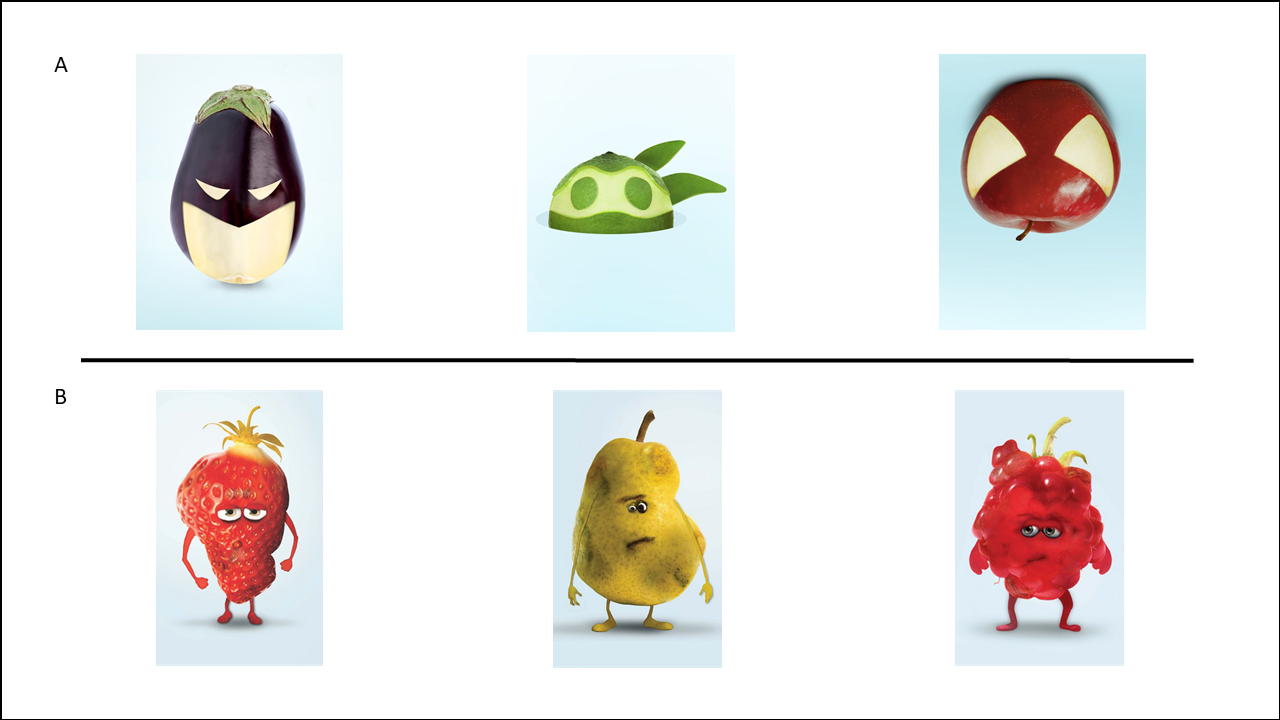 Figure S1: Images used in experiment. Anthropomorphized fruits and vegetables appearing (A) as superheroes (in Sessions 1 & 3) and (B) rotten (in sessions 2 & 4) (see Table S1 for details on order)Table S1: Image order in sessions during functional magnetic resonance imaging and according to interaction type. Table S1: Image order in sessions during functional magnetic resonance imaging and according to interaction type. HHI: human-human interaction; HRI: human-robot interaction; File S1: Scripted conversational elements for the Wizard of Oz control of the robotGeneral statements (for all images)Bienvenue (Welcome)Accord (Agreement)Peut-être (Maybe) Désaccord (Disagreement)Pensées (Thoughts)Images of anthropomorphized fruits and vegetables as superheros Idées d’un message/Super-héroes (Ideas about the message (of the advertisement campaign)/Superheros AppleAubergineCitronImages of anthropomorphized rotten fruits Idées d’un message/Rotten fruits (Ideas about the message (of the advertisement campaign)/Rotten fruits Pear FramboiseFraiseFile S1: Scripted conversational elements for the Wizard of Oz control of the robot. Original French statements, English translation in italics.Additional Methods (Preliminary)Behavioral Analyses of Conversation : TranscriptionAudio files of conversation were denoised from scanner noise, individually for each subject using the noise reduction filter by Sox (http://sox.sourceforge.net) with a float value individually set between 0.01 and 0.5. The denoised file was pre-segmented into Inter-Pausal Units (IPUs) for transcription with an individual coefficient with a float value of between 0.2 and 0.95. This coefficient applies to the mean of the distribution of the root mean square (RMS) of the audio file, that allows to determine the volume threshold to assign the label "silence" or "ipu" automatically to each analysis window. An IPU is a block of speech in between silent pauses lasting at least 200 ms (Blache, Bertrand, & Ferré, 2009). IPUs were furthermore extracted for the audio files of the confederate. IPUs and denoising was visually inspected using Praat (Boersma, 2002). Transcribed files for each interlocutor were uploaded into SPPAS, version 1.9.9 (www.sppas.org/; Bigi, 2015) and combined for visualization purposes of phonologically transcribed conversations (the original in French and translated into English in supplementary material) of both HHI and HRI (see files S2 – S5). To access the transcription of conversations please follow the link to the data repository (https://hdl.handle.net/11403/convers). Additional results5.1 Conversation transcript	5.1.1 Examples of human-human interactionFile S2: Example of human-human interaction (male confederate): Visualization of a transcribed conversation, merged across the two interlocutors using Praat (original merged text file was simplified for visualization purposes); shown are Inter-Pausal Units (IPUs) with timestamps. Conversational elements of the participant are presented in green, and of the confederate, respectively the robot, in blue; English translation is presented right below the corresponding statements in italics; *** or * indicate inaudible speech segments or scanner noise; @ indicates laughter. IPU 1: 1.15 - 3.95bon franchement franchement t'as déjà cueilli des fruits quand t'étais petit	frankly frankly did you already picked fruit when you were a kidIPU_1: 4.28 - 5.61j'en j'en ai dans mon jardin hein j'ai le cerisier on est train de faire la récolte de cerises en ce moment I have some in my garden, huh, I have the cherry tree we are doing the cherry harvest right nowIPU 2: 8.23 - 9.65ah ouais en plus en plus c'est la saisonoh yeah moreover moreover it is the seasonIPU_2: 9.95 - 10.17ouais 	yeah IPU_3: 10.06 - 11.79c'est la saison elles sont elles sont bonnes en ce momentthis is the season they are they are good right nowIPU_ 3: 11.92 - 14.83elles sont elles sont petites elles sont brillantes comme la pomme they are they are small they are bright like the appleIPU_4: 15.28 - 18.07ouais ah et toi donc toi t'as des très très beaux fruits yeah ah and you so you have very very beautiful fruitsIPU_4 : 17.78 - 18.05ouais yeah IPU_5: 18.34 - 18.61y a pasthere’s noIPU_5: 18.41 - 18.57tu you IPU_6 : 18.8 - 21.07pas de vers ils brillent tu te vois dedans no worms they shine you see you them insideIPU_7 : 21.03 - 21.97sérieux et tu les traitesseriously and you treat themIPU_7: 22.51 - 22.75non	noIPU_7: 23.94 - 29.74ah ouais donc c'est peut-être c'est peut-être l'argument local hein Fuhrat il semble insister sur l'argument pesticideoh yeah so maybe that's maybe the local argument huh Furhat he seems to insist on the pesticide argumentIPU_8: 28.34 - 28.48* IPU_9: 30.28 - 34.45ouais mais enfin peut-être il dit n'- -fin je sais pas j'ai pas discuté avec Fuhrat mais peut-être il dit n'importe quoi yeah but finally maybe he says no - well I do not know I have not discussed with Furhat but maybe he says anythingIPU_10 : 34.81 - 37.73il t'as dit que c'était une pub pour défendre les pesticideshe told you it was an ad to defend pesticidesIPU_8 : 37.88 - 42.63enfin il m'a dit est ce que tu penses que c'est une campagne pour les pesticides je lui ai dit ben si c'est le cas c'est bien faitfinally he told me do you think this is a campaign for pesticides I told him well if it is the case it is well doneIPU_9 : 42.97 - 43.15@ IPU_11 : 43.30 - 43.59ouais yeahIPU_12 : 44.00 -  44.65t'es	you’reIPU_10 : 44.32 - 45.41mais ce serait dommagebut it would be a pityIPU_13 : 45.55 - 46.19* IPU_14 : 46.61 - 47.43euh 	euhIPU_15 : 7.68 - 49.17d'un autre côté ils ont de l'argenton the other hand they have moneyIPU_16 : 49.39 - 51.17euh peut-être ils peuvent faire de l'IRM aussi uh maybe they can do MRI tooIPU_11 : 51.82 - 53.43ouais @ yeahIPU_17 : 52.15 - 52.49*  IPU_18 : 53.50 - 54.29c'est un moyen it is a a mean/mediumIPU_12: 53.78 - 55.03vas y comme tu dénoncesgo ahead as you denounceIPU_19 : 55.46 - 56.01euh @IPU_20 : 56.30 - 58.17y a personne qui écoute alors euh m'en fous there is nobody who listens so uh do not careFile S3: Example of human-human interaction (female confederate): details as in File S2.IPU 1: 1.76 - 2.39euh 	euhIPU 2 : 3.78 - 5.47toujours pareil hein c'est une poire	always the same huh it's a pearIPU 1: 5.48 - 5.69ouais 	yeahIPU 3 : 5.69 - 6.85 démoralisée toute	demoralized all IPU 4: 7.97 - 8.57Abimée		DamagedIPU 2: 8.92 - 9.21hum hum	hum humIPU 5: 9.62 - 10.54comme si elle avait pris	as if It had takenIPUs_3:11.98 - 12.75ouais ouais ouais	yeah yeah yeahIPU 4: 13.06 - 13.47Complètement	CompletelyIPU 5: 14.10 - 15.53euh une victime en quelques sortes	uh a victim somehowIPU 6 : 15.83 - 16.10*IPU 6: 16.34 - 16.59Ouais	YeahIPU 7: 16.99 - 17.31Ouais	YeahIPU 8: 17.55 - 17.93fort possible	quite possibleIPU 9: 19.47 - 20.65c'est un peu cet aspect là ouais 	it's a bit that aspect yeahIPU 10 : 21.67 - 26.49 * tout le monde -fin on l'a ouais maltraitée * on l'a mise dans un coin on a pas fait attention	* everyone - finally yes we mistreated it * we put it in a corner we did not pay attentionIPU 6: 26.89 - 27.04Ouais	YeahIPU 7: 27.3 - 27.68hum hum 	hum humIPU 12: 28.86 - 29.05ouais 	yeahIPU 8: 29.99 - 30.20ouais 	yeahIPU 9: 31.06 - 32.39et euh ouais 	and euh yeahIPU 10: 32.56 - 33.99ce que je te disais tout à l'heure ça pourrait être une	what I told you just now it could be aIPU 11 : 34.34 - 38.79condamnation en mode société de con- anti euh contre la société de consommation ou euh	condemnation in a society trend of con- anti uhh against the consumer society or umIPU  12 : 40.56 - 41.51quelque chose comme ça tu vois	something like that you seeIPU 13: 42.09 - 42.47ouais 	yeahIPU 14 : 43.3 - 45.25 contre le fait de produire beaucoup	against producing a lotIPU 15 :  45.46 - 47.53et en grande quantité sans euh 	and in large quantities without uhIPU 16 : 48.15 - 50.19sans voir la qualité et qu'au final 	without seeing the quality and in the endIPU 13 : 50.59 - 50.97hum hum 	hum humIPU 17 : 50.74 - 51.35 *IPU 18 : 51.72 - 53.23fruits bio euh 	organic fruit uhIPU 19 : 53.44 - 54.47sont de meilleurs qualités	are of better qualitiesIPU 20 : 54.98 - 55.35healthy 	healthyIPU 21 : 55.64 - 55.95*IPU 22 : 56.36 - 56.71moins bien	less goodIPU 23 : 56.91 - 57.23 fin ils sont	in they areIPU 24 : 58.09 - 58.95produits en moins grande quantité	produced in smaller quantity5.1.2 Example of human-robot interactions File S4: Example of human-robot interaction (male confederate): details as in File S2IPU_1: 1.07 - 3.52 là encore une fois il s'agit de l'auberginehere again it is about the eggplantIPU_2: 3.84 - 4.71euheuhIPU_1: 4.28 - 5.61elle ressemble à batman it looks like batmanIPU_3: 5.83 - 7.53oui en effet elle ressemble à batmanyes indeed it looks like batmanIPU_4: 7.84 - 12.97ce que j'avais pas remarqué précédemment c'est que le pédoncule au dessus de l'aubergineWhat I had not noticed before is the peduncle on top of the eggplantIPU_5: 13.20 - 17.41lui donne comme une coupe de cheveux assez étrange qui ressemble pas à batmangives it like a weird haircut that does not look like batmanIPU_2: 16.21 - 16.65OuiyesIPU_3: 16.88 - 17.57tu as raisonyou are rightIPU_6: 18.82 - 19.43***inaudible	IPU_4: 19.44 21.47elle a l'air plus méchante que la pommeit looks meaner than the appleIPU_7: 22.47 - 24.67elle a l'air plus méchante que la pomme ouiit looks meaner than the apple yesIPU_8: 25.09 - 26.22batman euh batman euhIPU_9: 26.44 - 27.31Globalement overallIPU_10: 27.6 - 28.69un peu plus dark quea little darker thanIPU_11: 28.89 - 29.83spiderman	spidermanIPU_5: 30.08 - 30.47ouiyes IPU_12: 31.2 - 33.67après oui ça semble être lié à l'alimentationafter yes it seems to be related to foodIPU_13: 33.88 - 35.19à la promotion deto the promotion of IPU_14: 35.86 - 37.11de manger des fruits et légumesto eat fruits and vegetablesIPU_15: 37.30 - 41.35***inaudibleIPU_6: 37.87 - 40.31 c'est une campagne de pub ciblant les enfantsit's an advertising campaign targeting childrenIPU_16: 41.58 - 44.76pour rendre ludique les aliments les fruits légumesto make playful foods vegetables fruitsIPU_7: 46.04 - 48.61 ça peut être une pub pour manger plus de légumesit is maybe an ad to eat more vegetablesIPU_17: 46.68 - 48.65***IPU_18: 48.83 - 50.31***IPU_19: 50.64 - 51.74ça fait sensthat makes senseIPU_8: 50.87 - 53.39ça peut être une pub pour manger des légumes locauxit is maybe an ad to eat local vegetablesIPU_20: 54.99 - 58.64locaux oui pourquoi pas produisent des aubergines des pommeslocal yes why not produce eggplants applesFile S5: Example of human-robot interaction (female confederate): Details as in File S2IPU_1 : 3.46 – 4.5c'est une fraise	it is a strawberryIPU_2 : 7.51 - 8.52c'est une fraise	it is a strawberryIPU_3:8.88 - 10.33qui a l'air énervée	that looks annoyed IPU_2: 12.13 – 13.6comme la poire et la framboise	like the pear and the raspberryIPU_4:14.23 - 16.73oui elle doit être fatiguée des trajets qu'elle fait	yes It must be tired of the journeys It makesIPU_3:18.89 - 20.62elle est moche parce qu'elle vient de loin	It is ugly because It comes from afarIPU_5 : 21.88 - 22.89c'est fort possible	that’s highly possibleIPU_4 : 22.04 - 23.05qu'est ce que tu en dis	what do you sayIPU_6:23.88 - 24.91je suis d'accord avec toi	I agree with youIPU_5: 28.16 - 29.16oui bien sûr	yes of courseIPU_7: 34.52 - 35.07*IPU_8:35.25 - 35.95c'est possible	that’s possibleIPU_9: 46.58 - 48.75oui par contre les légumes n'étaient pas abimés	yes on the other hand the vegetables weren’t damaged5.2 Participants’ movements during scanningFigure S2: Assessment of participants’ movements during scanning. 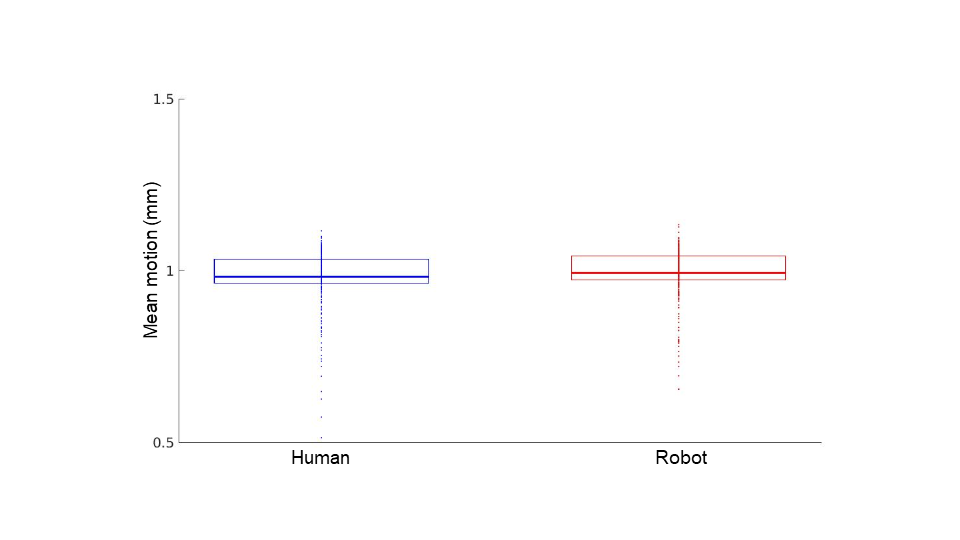 Figure S2: Assessment of participants’ movements during scanning. Mean motion of voxels (in mm) during functional magnetic resonance imaging per condition; “Human” denotes human-human interaction; “Robot” denotes human-robot interaction;  4. Links to online data repositories Transcribed linguistic data on Ortolang (https://www.ortolang.fr): https://hdl.handle.net/11403/convers fMRI group data on Neurovault (https://neurovault.org/): /collections/ASGXRWEM/fMRI raw data on OpenNeuro (https://openneuro.org/): https://openneuro.org/datasets/ds001740ReferencesBigi, B. (2015). SPPAS-multi-lingual approaches to the automatic annotation of speech. The Phonetician-International Society of Phonetic Sciences, (111–112), 54–69.Blache, P., Bertrand, R., & Ferré, G. (2009). Creating and exploiting multimodal annotated corpora: the ToMA project. In Multimodal corpora (pp. 38–53). Springer.Boersma, P. (2002). Praat, a system for doing phonetics by computer. Glot International, 5.Sessions 1 & 3SuperheroesSessions 2 & 4RottenInteraction typeHHIEggplantRaspberryInteraction typeHRIApplePearInteraction typeHHILemonStrawberryInteraction typeHRIEggplantRaspberryInteraction typeHHIApplePearInteraction typeHRILemonStrawberryBonjour HelloSalut HiComment ça va? How are you?Ça va It’s okEt toi?And you?Bon GoodMerci Thank youJe m'appelle Furhat My name is FurhatOuiYesOuaisYeahAh ouiAh yesOui, je crois aussiYes, I believe so tooOui, tu as raisonYes, you're rightOui bien sûrYes of courseOui, en effetYes indeedOui, exactementYes exactlyOui, je crois aussi.Yes, I believe so tooOui, tu as raisonYes, you're right.Oui bien sûrYes of courseOui en effetYes indeedJe suis d'accordI agreePeut-être...Perhaps...Hmmm....peut-êtreHmmm .... maybeOui, ça se pourrait.Yes, it could be.Oui c'est possibleYes, it's possibleJe ne suis pas sûrI am not sureNonNoAh non.....Oh no.....Non, pas du tout.Not at all.Non, je ne crois pas.No, I do not think so.Non, je pense que tu as tort.No, I think you're wrong.Non, je ne pense pas.No, I do not think so.Non c'est impossibleNo, it's impossibleJe croisI believeJe penseI thinkTu ne crois pas?Do not you think?Tu ne penses pas?You do not think?Je ne sais pas I do not knowEst-ce qu´on peut revenir au sujet? Can we come back to the subject?Qu'est-ce que t'en penses?What do you think about it?Tu as une idée du message?Do you have an idea of ​​the message?Qu'est-ce que tu en dis?What do you say?N'est-ce pas?Is it not?Elle/Il combat peut-être la mauvaise nourritureMaybe it fights bad foodElle/Il combat les pesticides peut-êtreMaybe it fights pesticides Peut-être qu'elle combat les mauvaises habitudes alimentaires Maybe it fights bad eating habitsC’est une campagne contre les pesticides ?Is it a campaign against pesticides?C'est une campagne de pub ciblant les enfants ? Is it an advertising campaign targeting children?C'est peut-être une pub pour manger plus sainement ?Maybe it's an ad to eat healthier?Peut-être que c'est le logo d'un vendeur de fruits?Maybe it's the logo of a fruit seller?Ça peut être une pub pour manger des fruits locaux ?Is it maybe an ad to eat local fruit?Ça peut être une pub pour manger plusse de fruit ?Is it maybe an ad to eat more fruit?C'est une pub pour les producteurs de fruits? Is it an ad for fruit producers?C'est un logo d'un club de végétariens ? Is it a logo of a vegetarian club?C'est une pommeIt's an appleMoi, je crois que c'est une pommeI think it's an appleC'est une pomme rougeIt's a red appleCette pomme a des grands yeuxThis apple has big eyesCette pomme est à l'enversThis apple is upside downQuelqu'un a découpé un visage dans la pommeSomeone carved a face in the appleElle est appétissante, cette pommeIt is appetizing, this appleElle a une peau brillanteIt has a shiny skinLa pomme a une tige bruneThe apple has a brown stemElle ressemble à un super-héroIt looks like a super-heroQuelqu'un a découpé un visage qui ressemble à un super-héroSomeone carved a face that looks like a superheroSes yeux ressemblent à ceux d'un super-héroIts eyes are like those of a superheroOn dirait un super héro cette pommeIt looks like a super hero this appleOn dirait un spiderman cette pommeIt looks like spiderman this appleOn dirait ante man cette pommeIt looks like ant-man this appleLa pomme a l'air méchante.The apple looks nastyElle a l'air un peu agressiveIt looks a bit aggressiveElle semble déterminéeIt seems determinedElle semble être en colèreIt seems to be angryElle a l'air forteIt looks strongC'est une aubergineIt's an eggplantMoi, je crois que c'est une aubergineI think it's an eggplantC'est une aubergine noireIt is a black eggplantElle a une grande boucheIt has a big mouthLa bouche semble être ouverte.The mouth seems to be open.L'aubergine a des yeuxEggplant has eyesOn dirait qu’elle a des cheveux vertLooks like it has green hairQuelqu'un a découpé un visage dans l'aubergineSomeone cut a face in the eggplantElle a le même visage qu'une citrouille d'halloweenIt has the same face as a halloween pumpkinC'est peut-être pour halloweenIt may be for halloweenElle ressemble aussi à un super-héroIt also looks like a superheroQuelqu'un a découpé un visage qui ressemble à un super-héroSomeone carved a face that looks like a superheroLes yeux et la bouche ressemble à ceux d'un super-héroThe eyes and mouth are like those of a superheroElle ressemble à batmanIt looks like batmanElle a l'air plus méchante que la pommeIt looks meaner than the appleOn dirait qu’elle a un rire sardonique Looks like it has a sardonic laughElle a l'air agressiveIt looks aggressiveElle semble déterminée, comme la pommeIt seems determined, like the appleElle semble être plus en colère que la pommeIt seems to be angrier than the appleElle a l'air forte, comme la pommeIt looks strong, like the appleElle combat peut-être la mauvaise nourriture avec la pommeIt may be fighting bad food with the appleElle combat les pesticides avec la pomme peut-êtreMaybe it fights pesticides with the apple Peut-être qu'elle combat les mauvaises habitudes alimentaires avec la pomme Maybe it fights bad eating habits with the appleLes deux sont de la même pub?Both are from the same ad?Je crois que c'est une filleI think it's a girlLe mot aubergine c'est femininThe word aubergine is feminineC'est un logo d'un club de végétariens, comme la pomme? Is it a logo of a vegetarian club, like the apple?C'est un citronIt's a lemonMoi, je crois que c'est un citronI think it's a lemonC'est un demi citronIt's half a lemonC'est un citron vertIt's a limeC'est un citron avec un bandeauIt's a lemon with a headbandQuelqu'un a découpé un bandeau dans le citronSomeone cut a blindfold in the lemonIl a un visage le citronIt has face this lemonC'est un drôle de citronIt's a funny lemonIl ressemble à un super-héros comme les autresIt looks like a superhero like the othersQuelqu'un a découpé des yeux qui ressemble à un super-héroSomeone cut out eyes that look like those of a superheroIl ressemble à un ninjaIt looks like a ninjaIl n'est pas méchant comme les deux autresIt is not mean like the other twoIl n'est pas aussi agressif que les autresIt is not as aggressive as the othersIl semble fiable It seems reliableIl n'est pas autant en colère que les autresIt is not as angry as the othersIl a l'air fort, comme les autresIt looks strong, like the othersIl combat la mauvaise nourriture avec les autres?It fights bad food with the others?Il combat les pesticides avec les autres peut-être?It fights pesticides with the others maybe?Il combat les mauvaises habitudes alimentaires avec les autres?It fights bad eating habits with the others?C'est une pub pour les producteurs de fruits, comme les autres? It's an advertisement for fruit producers, like the others?Ca peut être une pub pour manger des fruits locaux, comme les autres?Can it maybe be an ad to eat local fruits, like the others ?c'est un logo d'un club de végétariens, comme les autres?Is it a logo of a vegetarian club, like the others ?Je crois que c'est un garçonI think it's a boyC'est - LE - citron; C'est masculinIt is - THE - lemon; It's masculinePeut-être que quelqu'un l'a frappée?Maybe someone hit her?Elle est pourrie parce qu’elle vient de loin?It is rotten because it comes from far away?Peut-être que c'est une pub contre la violence?Maybe it's an ad against violence?C'est une campagne pour les fruits locaux qui ne viennent pas de loin?Is it a campaign for local fruits that do not come from far away?C’est une campagne pour les pesticides?Is this a campaign for pesticides?C'est une campagne de pub ciblant les enfants? Is this an advertising campaign targeting children?N’est-ce pas une compagne pour les producteurs de fruits? Isn’ t it a campaign for fruit producers?C'est peut-être une campagne pour favoriser les fruits locaux?Maybe it's a campaign to promote local fruit?Et si c’était une campagne contre les pesticides?And if it was a campaign against pesticides?On dirait une pub pour des producteurs de fruits?Looks like an advert for fruit producers?C'est une poireIt's a pearC'est une poire jauneIt's a yellow pearElle a des taches brunesIt has brown spotsC'est une poire pourrieIt's a rotten pearC'est une poire mocheIt's a lousy pearElle est déforméeIt is deformedLa poire est un peu abiméeThe pear is a little damagedC'est une poire avec des brasIt's a pear with armsSes bras pendentIts arms hangElle a des jambesIt has legsElle a un visageIt has a faceElle a une boucheIt has a mouthElle a une bouche étroiteIt has a narrow mouthElle a des yeux noirIt has black eyesLes yeux ne sont pas de la même tailleThe eyes are not the same sizeUn des yeux est plus grand que l'autreOne of the eyes is bigger than the otherElle a des silesIt has silesL'image est différente des précédentes.The picture is different from the previous ones.La poire semble tristeThe pear seems sadElle n’a pas l'air contenteIt does not look happyElle semble malheureuseIt seems unhappyLa poire a l'air maladeThe pear looks sickElle paraît faible.It seems weak.Elle semble fatiguée.It seems tired.Je crois que c'est une filleI think it's a girlC'est - LA - poire. C’est fémininThat's - LA - pear. It's feminineC'est une framboiseIt's a raspberryMoi, je crois que c'est une framboiseI think it's a raspberryC'est une framboise rouge.It's a red raspberryCette framboise n’est pas très jolieThis raspberry is not very prettyElle est un peu pourrie It's a little rottenC'est une framboise mocheIt's an ugly raspberryElle est déformée, comme la poireIt is distorted, like pearElle est aussi un peu abiméeIt is also a little damagedElle a des brasIt has armsElle a des bras trop courtsIt has too short armsElle a des jambesIt has legsElle a des genou courbésIt has curved kneesElle a un visageIt has a faceElle a des yeux rondIt has round eyesElle a des yeux marronsIt has brown eyesElle a une boucheIt has a mouthElle a une bouche étroiteIt has a narrow mouthElle est peut-être triste car elle est pourrie ?It may be sad because it is rotten?Elle semble tristeIt seems sadElle n’a pas l'air contenteIt does not look happyElle semble malheureuseIt seems unhappyLa poire a l'air maladeThe pear looks sickElle semble faibleIt seems weakElle regarde vers la gaucheIt looks to the leftComme la poireLike pearJe crois que c'est une filleI think it's a girlC'est - LA - framboise. C’est féminin.That's - THE - raspberry. It's feminineC'est une fraiseIt's a strawberryMoi, je crois que c'est une fraiseI think it's a strawberryC'est une fraise rouge.It's a red strawberryCette fraise est déforméeThis strawberry is deformedC'est une fraise pourrieIt's a rotten strawberryC'est une fraise mocheIt's a lousy strawberryElle est déforméeIt is deformedLa fraise est un peu abiméeThe strawberry is a little damagedLa fraise est aussi pourrieThe strawberry is also rottenElle est un peu abiméeIt is a little damagedCette fraise a des bras.This strawberry has armsElle a des jambesIt has legsElle a un visageIt has a faceElle a une bouche rondeIt has a round mouthOn dirait qu'elle a des cheveux vertsIt looks like it has green hairElle a des yeux noirs.It has black eyesC'est une fraise tristeIt's a sad strawberryElle n’a pas l’air contenteIt does not look happyCette fraise est plutôt malheureuseThis strawberry is rather unhappyElle semble faible et molleIt seems weak and limpElle est fatiguéeIt's tiredElle est peut-être triste car elle est pourrie?Maybe it is sad because it is rotten?Peut-être est-elle malade et devenue toute pourrie?Perhaps it is sick and became all rotten?Peut-être que quelqu'un l'a frappée?Maybe someone hit her?Elle est moche parce qu’elle vient de loin?Is it ugly because it comes from far away?Elle semble malheureuseIt seems unhappyElle a l'air maladeIt looks sickElle semble faibleIt seems weakElle regarde vers la gaucheIt looks to the leftComme les deux autresLike the other twoComme la poire et la framboiseLike pear and raspberryJe crois que c'est une filleI think it's a girlC'est - LA - fraise. C’est féminin.That's - THE - strawberry. It's feminine